Колоквијум 2 – теоријски деоГрупа 1ICNIRP препоруке за границе изложености временски променљивим електричним, магнетним и електромагнетним пољима обухватају ОСНОВНА ОГРАНИЧЕЊА и РЕФЕРЕНТНЕ НИВОЕ. Објаснити разлику између ове две групе препорука.Којим прописима је уређена заштита од нејонизујућих зрачења (електромагнетних поља) у Републици Србији?Како се дефинишу извори нејонизујућих зрачења у прописима Републике Србије?Ко је надлежан у Републици Србији за вршење инспекцијског надзора у области заштите од нејонизујућих зрачења?Мерење нивоа ЕМ поља врши се помоћу одговарајућих мерних инструмената. Шта представља МЕРНА НЕСИГУРНОСТ уређаја за мерење?Практични деоПо ICNIRP стандарду израчунати колики су референтни нивои јачине електричног поља, јачине магнетног поља, магнетне индукције и густине снаге за изложеност опште популације електромагнетном пољу фреквенције 1,7 GHz.По ICNIRP стандарду израчунати колики су референтни нивои јачине електричног поља, јачине магнетног поља и магнетне индукције за изложеност професионалног особља електромагнетном пољу фреквенције 150 Hz.Kолоквијум траје сат времена. Укупно се може остварити 20 поена. Колоквијум је положио студент који има више од 10 поена. Коришћење литературе није дозвољено.ПРЕДМЕТНИ НАСТАВНИК И ПРЕДМЕТНИ АСИСТЕНТ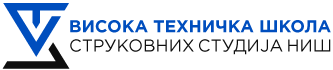 ЗАШТИТА ЖИВОТНЕ СРЕДИНЕПРЕДМЕТ: Системи заштите животне срединеИме и презиме: ___________________________Број индекса: _____________________________Oпсег фреквенцијаЈачина електричног поља E (V/m)Јачина магнетног поља H(A/m)Магнетна индукција B (μT)Густина снаге (W/m2)do 1 Hz3.2 x 1044 x 104-1 - 8 Hz 10,0003.2 x 104/f24 x 104/f2-8 - 25 Hz 10,0004,000/f5,000/f-0.025 – 0.8 kHz 250/f4/f5/f-0.8 – 3 kHz  250/f56.25-3 -150 kHz  8756.25-0.15 –1 MHz  870.73/f0.92/f-1 – 10 MHz 87/f1/20.73/f0.92/f-10 – 400 MHz  280.0730.0922400–2000 MHz 1.375f1/20.0037f1/20.0046f1/2f /2002 - 300 GHz 610.160.210Oпсег фреквенцијаЈачина електричног поља E (V/m)Јачина магнетног поља H(A/m)Магнетна индукција B (μT)Густина снаге (W/m2)do 1 Hz-1.63 x 1052 x 105-1 - 8 Hz20,0001.63 x 105/f22 x 105/f2-8 - 25 Hz20,0002 x 104/f2.5 x 104/f-0.025 – 0.82 kHz500/f20/f25/f-0.82 – 65 kHz61024.430.7-0.065 – 1 MHz6101.6/f2/f-1 – 10 MHz610/f1.6/f2/f-10 – 400 MHz610.160.210400 – 2000 МHz3f1/20.008f1/20.01f1/2f /402 - 300 GHz1370.360.4550